بسم الله الرحمن الرحيم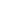 ميثاق الفصل:*ملاحظة: بنود هذا الميثاق قابلة للتعليق من طرف الأستاذ ما لم تلتزم جماعة القسم بمضامينه.*ملاحظة: أي تلميذ خرق بنود هذا الميثاق ستتخذ في حقه إجراءات حسب ما تراه جماعة القسم مناسبا لتربيته.          إمضاء الأستاذ:                                    إمضاء ممثل التلاميذ:                          حقوق التلميذ:واجبات الأستاذ:* من حق التلميذ الاستفادة من جميع الحصص المقررة.* من حق التلميذ المشاركة والتعبير بحرية في إطار الدرس.* من حق التلميذ مطالبة الأستاذ بإعادة شرح ما لم يفهمه.* من حق التلميذ الإطلاع على نقطه متى شاء.* من حق التلميذ المطالبة بساعات إضافية لفهم الدروس.* من حق التلميذ الإطلاع على ورقة فرضه ومناقشتها مع الأستاذ.* الحضور في الوقت واجتناب الغياب والتأخر.* العمل بجد ومسؤولية.* شرح الدروس بشكل جيد.* جعل التلاميذ سواسية في الحقوق والوجبات.* مساعدة التلاميذ المتعثرين.* مكافأة التلاميذ المتفوقين.* اجتناب العنف والضرب .* مراقبة دفتر التمارين ودفتر الدروس.واجبات التلاميذواجبات التلاميذعند الدخول والخروج من الفصل:السلـــوك:* الصف قبل الدخول بـ دقيقتين.* الدخول بشكل هادئ.* الالتزام بالأماكن.* تحية الصباح والمساء.* التزام الصمت والهدوء أثناء إخراج الأدوات.* جمع الأدوات بهدوء.* الخروج بهدوء صف بصف.* على التلميذ الالتزام بسلوك مستقيم.* عدم الضحك أو السخرية من أجوبة التلاميذ.* عدم مضغ العلكة داخل القسم.* عدم سرقة أدوات التلاميذ.* تجنب العنف مع الزملاء.* إغلاق الهاتف النقال قبل الدخول إلى الفصل.* اجتناب الكلام مع التلاميذ أثناء الدرس دون أخذ الإذن.الواجبات الخاصة بالعمل:النظافة وجمالية الفصل:* على التلميذ الانتباه أثناء الدرس.* إحضار جميع اللوازم الخاصة بالمادة.* إنجاز جميع الواجبات التي يكلف بها الأستاذ التلاميذ.* كتابة النصوص الخاص بكل درس جديد.* الاعتناء بدفاتره وكتبه.* عدم تلويث الفصل بالأزبال.* وضع القمامة في مكانها.* اجتناب الكتابة على الطاولة أو جدران الفصل.* المساهمة في تزيين الفصل.* وضع الآيات القرآنية والأحاديث النبوية في مكانها المخصص